Prüfungsanmeldung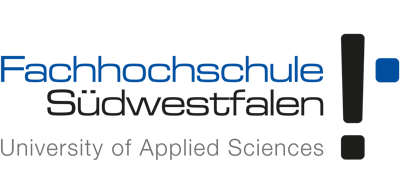 Hiermit beantrage ich die Anmeldung zur Prüfung in dem Modul      im   . Mit meiner Unterschrift erfolgt eine verbindliche Prüfungsanmeldung. Eine Prüfungsanmeldung ist dann fristgerecht, wenn diese bis spätestens vier Wochen nach Beginn der Lehrveranstaltungen des Semesters erfolgt. Bitte reichen Sie dazu das vorliegende Anmeldeformular bis spätestens       bei der Dozentin bzw. beim Dozenten des Moduls ein.Mir ist bekannt, dass meine Prüfungsanmeldung nur innerhalb einer Frist von spätestens zwei Wochen nach Antragstellung ohne Angabe von Gründen und ohne Anrechnung auf die Anzahl der Prüfungsversuche zurückgenommen werden kann. Eine solche Prüfungsabmeldung erfolgt mit einem fristgerecht eingereichten und unterschriebenen Anschreiben an die Dozentin bzw. den Dozenten des Moduls._________________		_______________________Datum 			UnterschriftNameVornameMartrikelnummer